Второе заседание					 		28 СозываО бюджете сельского поселения Кушманаковский сельсовет муниципального района Бураевский район Республики Башкортостан на 2020 год и на плановый период 2021 и 2022 годов         В соответствии с Федеральным законом «Об общих принципах организации местного самоуправления в Российской Федерации» Совет сельского поселения Кушманаковский  сельсовет муниципального района Бураевский район Республики Башкортостан решил:          1.Утвердить основные характеристики бюджета сельского поселения Кушманаковский сельсовет муниципального района Бураевский район Республики Башкортостан (далее сельского поселения) на 2020 год:          1) общий объем доходов бюджета сельского поселения в сумме 3776,0 тыс. рублей;          2) общий объем расходов бюджета сельского поселения в сумме 3776,0 тыс. рублей;          3) дефицит бюджета сельского поселения не прогнозируется.	2. Утвердить основные характеристики бюджета сельского поселения на плановый период 2021 и 2022 годов:1) прогнозируемый общий объем доходов бюджета сельского поселения на 2021 год в сумме 3668,7 тыс. рублей и на 2022 год в сумме 3778,4 тыс. рублей;2) общий объем расходов бюджета сельского поселения на 2021 год в сумме 3668,7 тыс. рублей, в том числе условно утвержденные расходы в сумме 75,1 тыс. рублей и на 2022 год в сумме 3778,4 тыс. рублей, в том числе условно утвержденные расходы в сумме 151,8 тыс. рублей;3) дефицит бюджета сельского поселения на 2020-2022 годы не прогнозируется.	3. Установить, что при зачислении в бюджет сельского поселения безвозмездных поступлений в виде добровольных взносов (пожертвований) юридических и физических лиц для казенного учреждения, находящегося в ведении соответствующего распорядителя средств бюджета сельского поселения, на сумму указанных поступлений увеличиваются бюджетные ассигнования соответствующему распорядителю средств бюджета сельского поселения для последующего доведения в установленном порядке до указанного казенного учреждения лимитов бюджетных обязательств для осуществления расходов, соответствующих целям, на достижение которых предоставлены добровольные взносы (пожертвования).4. Утвердить перечень главных администраторов доходов  бюджета сельского поселения согласно приложению 1 к настоящему Решению.5. Утвердить перечень главных администраторов источников финансирования дефицита бюджета сельского поселения, согласно приложению 2 к настоящему Решению.	6. Установить поступления доходов в бюджет сельского поселения:1) на 2020 год согласно приложению 3 к настоящему Решению;2) на плановый период 2021 и 2022 годов согласно приложению 4 к настоящему Решению.7. Обслуживание учреждениями Центрального банка Российской Федерации и кредитными организациями счетов, открытых Администрации сельского поселения, осуществляется в порядке, установленном бюджетным законодательством Российской Федерации.	8. Средства, поступающие во временное распоряжение получателей средств бюджета сельского поселения, учитываются на счете, открытом Администрации сельского поселения в учреждениях Центрального банка Российской Федерации или в кредитных организациях с учетом положений бюджетного законодательства Российской Федерации, с отражением указанных операций на лицевых счетах, открытых получателям средств бюджета сельского поселения в Администрации сельского поселения, в порядке, установленном Администрацией сельского поселения.9. Утвердить в пределах общего объема расходов бюджета сельского поселения, установленного пунктом 1 настоящего Решения, распределение бюджетных ассигнований бюджета сельского поселения:1) по разделам,  подразделам, целевым статьям (муниципальным программам сельского поселения и непрограммным направлениям деятельности), группам видам расходов классификации расходов бюджетов:а) на 2020 год согласно приложению 5 к настоящему Решению;б) на плановый период 2021 и 2022 годов согласно приложению 6 к настоящему Решению;2) по целевым статьям (муниципальным программам сельского поселения и непрограммным направлениям деятельности), группам видам расходов классификации расходов бюджетов:а) на 2020 год согласно приложению 7 к настоящему Решению;б) на плановый период 2021 и 2022 годов согласно приложению 8 к настоящему Решению.10. Утвердить общий объем бюджетных ассигнований на исполнение публичных нормативных обязательств на 2020 год в сумме 0 (ноль) тыс. рублей, на 2021 год в сумме 0 (ноль) тыс. рублей и на 2022 год в сумме 0 (ноль) тыс. рублей.	11. Утвердить ведомственную структуру расходов бюджета сельского поселения:1) на 2020 год согласно приложению 9 к настоящему Решению;2) на плановый период 2021 и 2022 годов согласно приложению 10 к настоящему Решению.	12. Установить, что решения и иные нормативные правовые акты  сельского поселения, предусматривающие принятие новых видов расходных обязательств или увеличение бюджетных ассигнований на исполнение существующих видов расходных обязательств сверх утвержденных в бюджете сельского поселения на 2020 год и на плановый период 2021 и 2022 годов, а также сокращающие его доходную базу, подлежат исполнению при изыскании дополнительных источников доходов бюджета сельского поселения и (или) сокращении бюджетных ассигнований по конкретным статьям расходов бюджета сельского поселения при условии внесения соответствующих изменений в настоящее Решение.	13. Проекты решений и иных нормативных правовых актов  сельского поселения, требующие введения новых видов расходных обязательств или увеличения бюджетных ассигнований по существующим видам расходных обязательств сверх утвержденных в бюджете сельского поселения на 2020 год и на плановый период 2021 и 2022 годов либо сокращающие его доходную базу, вносятся только при одновременном внесении предложений о дополнительных источниках доходов бюджета сельского поселения и(или) сокращении бюджетных ассигнований по конкретным статьям расходов бюджета.	14. Администрация сельского поселения не вправе принимать решения, приводящие к увеличению в 2020-2022 годах численности муниципальных служащих сельского поселения и работников организаций бюджетной сферы.	15. Установить, что получатель средств бюджета сельского поселения при заключении муниципальных контрактов (гражданско-правовых договоров) на поставку товаров, выполнение работ, оказание услуг вправе предусматривать авансовые платежи в размерах, определенных Администрацией сельского поселения.	16. Объемы и распределение межбюджетных трансфертов, получаемых из бюджета муниципального района Бураевский район Республики Башкортостан на 2020 год составляют 3377,0 тыс. рублей, на 2021 год –3180,6  тыс. рублей, на 2022 год – 3182,6 тыс. рублей:а) дотации бюджетам поселений на выравнивание бюджетной обеспеченности сельского поселения на 2020 год составляют 565,9 тыс. рублей, на 2021 год – 583,2 тыс. рублей, на 2022год – 606,7 тыс. рублей;б) дотации бюджетам поселений на поддержку мер по обеспечению сбалансированности бюджета сельского поселения на 2020 год составляют 2024,7 тыс. рублей, на 2021 год – 2009,4 тыс. рублей, на 2022 год – 1985,9 тыс. рублей;в) субвенции бюджетам поселений на осуществление первичного воинского учета на территориях, где отсутствуют военные комиссариаты, на 2019 год составляют 86,4 тыс. рублей, на 2021 год – 88,0 тыс. рублей, на 2022год – 90,0 тыс. рублей;        г) межбюджетные трансферты для финансирования мероприятий по благоустройству территорий населенных пунктов, коммунальному хозяйству, обеспечению мер пожарной безопасности и осуществлению дорожной деятельности в границах  сельских поселений на 2020 год составляют 700,0 тыс. рублей, на 2021 год – 500,0 тыс. рублей, 2022 год – 500,0 тыс. рублей.	17. Установить:1) верхний предел муниципального долга сельского поселения на 1 января 2020 года в сумме 0 (ноль) тыс. рублей, на 1 января 2021 года в сумме 0 (ноль) тыс. рублей, на 1 января 2022 года в сумме 0 (ноль) тыс. рублей, в том числе верхний предел долга по муниципальным гарантиям сельского поселения на 1 января 2020 года в сумме 0 (ноль) тыс. рублей, на 1 января 2021 года в сумме 0 (ноль) тыс. рублей, на 1 января 2022 года в сумме 0 (ноль) тыс. рублей.2) предельный объем муниципального долга сельского поселения на 2020 год в сумме 192,4 тыс. рублей, на 2021 год в сумме 236,0 тыс. рублей и на 2022 год в сумме 282,8 тыс. рублей.	18. Установить, что остатки средств бюджета сельского поселения по состоянию на 1 января 2020 года в объеме не более одной двенадцатой общего объема расходов бюджета сельского поселения текущего финансового года направляются Администрацией сельского поселения на покрытие временных кассовых разрывов, возникающих в ходе исполнения бюджета сельского поселения.	19. Включить в бюджет сельского поселения расходы на формирование резервного фонда Администрации сельского поселения в сумме 0,5 тыс. рублей.	20. Установить в соответствии с пунктом 3 статьи 217 Бюджетного кодекса Российской Федерации следующие основания для внесения в ходе исполнения настоящего Решения изменений в показатели сводной бюджетной росписи бюджета сельского поселения, связанные с особенностями исполнения бюджета сельского поселения и (или) перераспределения бюджетных ассигнований между  распорядителями средств бюджета сельского поселения:1) использование образованной в ходе исполнения бюджета сельского поселения экономии по отдельным разделам, подразделам, целевым статьям, группам видов расходов классификации расходов бюджетов;2) использование остатков средств бюджета сельского поселения на 1 января 2018 года;3) использование средств Резервного фонда Администрации сельского поселения;4) принятие Администрацией сельского поселения решений об утверждении программ сельского поселения и о внесении изменений в программы сельского поселения.	21. Контроль за исполнением настоящего решения возложить на комиссию по бюджетам, налогам, вопросам собственности, предпринимательству и малому бизнесу (Хафизову Р.А.).	22. Настоящее решение вступает в силу 01 января 2020 года и действует до 31 декабря 2020 года.          23. Опубликовать данное решение после его принятия и подписания в установленном порядке на информационном стенде Администрации сельского поселения и на официальном сайте Администрации сельского поселения.	Глава сельского поселения Кушманаковский сельсоветмуниципального района Бураевский районРеспублики Башкортостан 				         	    И.Р.Камалов20 декабря 2019 года	№ 42Перечень главных администраторов доходов бюджета сельского поселения Кушманаковский сельсовет муниципального района Бураевский район  Республики Башкортостан<1> В части доходов, зачисляемых в бюджет поселения Кушманаковский сельсовет муниципального района Бураевский район Республики Башкортостан в пределах компетенции главных администраторов доходов бюджета поселения  Кушманаковский сельсовет муниципального района Бураевский район Республики Башкортостан.<2> Администраторами доходов бюджета поселения Кушманаковский сельсовет муниципального района Республики Башкортостан по статьям, подстатьям  подгруппам группы доходов «2 00 00000 00 – безвозмездные поступления» в части доходов от возврата остатков субсидий, субвенций и иных межбюджетных трансфертов, имеющих целевое назначение, прошлых лет (в части доходов, зачисляемых в бюджет поселения  Кушманаковский сельсовет муниципального района Республики Башкортостан) являются уполномоченные органы местного самоуправления поселения, а также созданные ими казенные учреждения, предоставившие соответствующие межбюджетные трансферты.Администраторами доходов бюджета поселения Кушманаковский сельсовет муниципального района Республики Башкортостан по статьям, подстатьям подгруппам группы доходов «2 00 00000 00 – безвозмездные поступления» являются уполномоченные органы местного самоуправления поселения, а также созданные ими казенные учреждения, являющиеся получателями указанных средств.Приложение 2к решению Совета сельского поселения Кушманаковский сельсовет муниципального района Бураевский район Республики Башкортостан									       от 20 декабря 2019 года № 42Перечень главных администраторов источников финансирования дефицита бюджета сельского поселения Кушманаковский сельсовет  муниципального района Бураевский район  Республики Башкортостан Приложение 3к решению Совета сельского поселения Кушманаковский сельсовет муниципального района Бураевский район Республики Башкортостан									        от 20 декабря 2019 года № 42Поступление доходов в бюджет сельского поселения Кушманаковский сельсовет муниципального района Бураевский район Республики Башкортостан на 2020 год										  (тыс. руб.)Приложение 4к решению Совета сельского поселения Кушманаковский сельсовет муниципального района Бураевский район Республики Башкортостан									       от 20 декабря 2019 года № 42Поступление доходов в бюджет сельского поселения  Кушманаковский сельсовет муниципального района Бураевский район Республики Башкортостан на 2021-2022 годы                                                                                                        (тыс. руб.)                                                                                                     Приложение 5 к решению Совета сельского поселения Кушманаковский сельсовет муниципального района Бураевский район Республики Башкортостан									       от 20 декабря 2019 года № 42Распределение бюджетных ассигнований  сельского поселения Кушманаковский сельсовет муниципального района Бураевский районРеспублики Башкортостан на 2020 год по разделам, подразделам, целевым статьям (муниципальным программам муниципального района Бураевский район Республики Башкортостан и непрограммным направлениям деятельности), группам видов расходов классификации расходов бюджетов                                                                                                                                    (тыс.рублей)Приложение 6к решению Совета сельского поселения Кушманаковский сельсовет муниципального района Бураевский район Республики Башкортостан									       от 20 декабря 2019 года № 42Распределение бюджетных ассигнований  из бюджета сельского поселения Кушманаковский сельсовет муниципального района Бураевский район Республики Башкортостан на 2021-2022 годы  по разделам, подразделам, целевым статьям (муниципальным программам муниципального района Бураевский район Республики Башкортостан и не программным направлениям деятельности), группам видов расходов классификации расходов бюджетов                                                                                                                                    (тыс.рублей)                                                                                                       Приложение 7 к решению Совета сельского поселения Кушманаковский сельсовет муниципального района Бураевский район Республики Башкортостан									        от 20 декабря 2019 года № 42Распределение бюджетных ассигнований сельского поселения Кушманаковский сельсовет муниципального района Бураевский район  Республики Башкортостан на 2020 год по целевым статьям (муниципальным  программам сельского поселения Кушманаковский сельсовет муниципального района Бураевский район Республики Башкортостан и непрограммным направлениям деятельности), группам видов расходов классификациирасходов бюджетов                                                                   (тыс.рублей)Приложение 8к решению Совета сельского поселения Кушманаковский сельсовет муниципального района Бураевский район Республики Башкортостан									       от 20 декабря 2019 года № 42Распределение бюджетных ассигнований сельского поселения Кушманаковский сельсовет муниципального района Бураевский район  Республики Башкортостан на 2021-2022года по целевым статьям (муниципальным  программам сельского поселения Кушманаковский сельсовет муниципального района Бураевский район Республики Башкортостан и непрограммным направлениям деятельности), группам видов расходов классификациирасходов бюджетов (тыс.рублей)Приложение 9к решению Совета сельского поселения Кушманаковский сельсовет муниципального района Бураевский район Республики Башкортостан									        от 20 декабря 2019 года № 42                            Ведомственная структура расходов бюджета               муниципального района Бураевский район Республики              Башкортостан на 2020 год                                       (тыс.рублей)                                                                                                     Приложение 10 к решению Совета сельского поселения Кушманаковский сельсовет муниципального района Бураевский район Республики Башкортостан									       от 20 декабря 2019 года № 42                    Ведомственная структура расходов бюджета               муниципального района Бураевский район Республики                   Башкортостан на 2021-2022 годы                                                                                                                            (тыс.рублей)БАШКОРТОСТАН РЕСПУБЛИКАҺЫ               БОРАЙ РАЙОНЫ МУНИЦИПАЛЬ РАЙОНЫНЫҢ КУШМАНАК АУЫЛ СОВЕТЫ АУЫЛ БИЛӘМӘҺЕ СОВЕТЫ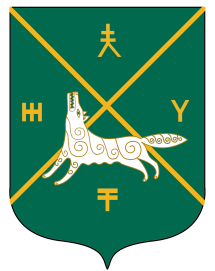 СОВЕТ СЕЛЬСКОГО  ПОСЕЛЕНИЯКУШМАНАКОВСКИЙ  СЕЛЬСОВЕТ   МУНИЦИПАЛЬНОГО РАЙОНА БУРАЕВСКИЙ  РАЙОН        РЕСПУБЛИКИ  БАШКОРТОСТАНПриложение 1                                                                        к решению Совета сельскогопоселения Кушманаковский сельсовет муниципального района                                                                     Бураевский район Республики Башкорстан от 20 декабря 2019 года № 42Код бюджетной классификации Российской Федерации  Код бюджетной классификации Российской Федерации  Наименование главного адми-нистра-торадоходов бюджета  поселения Наименование 123791Администрация сельского поселения Кушманаковский сельсовет муниципального района Бураевский район Республики Башкортостан7911 08 04020 01 0000 110Государственная пошлина за совершение нотариальных действий  должностными лицами органов местного самоуправления, уполномоченными в соответствии с законодательными актами Российской Федерации на совершение нотариальных действий79110807175010000110Государственная пошлина за выдачу органом местного самоуправления поселения специального разрешения на движение по автомобильным дорогам транспортных средств, осуществляющих перевозки опасных, тяжеловесных и (или) крупногабаритных грузов, зачисляемая в бюджеты поселений7911 13 01995 10 0000 130Прочие доходы от оказания платных услуг (работ) получателями средств бюджетов сельских поселений7911 13 02065 10 0000 130Доходы, поступающие в порядке возмещения расходов, понесенных в связи с эксплуатацией  имущества сельских поселений7911 13 02995 10 0000 130Прочие доходы от компенсации затрат  бюджетов сельских поселений7911 16 10031 10 0000 140Возмещение ущерба при возникновении страховых случаев, когда выгодоприобретателями выступают получатели средств бюджета сельского поселения7911 16 10032 10 0000 140Прочее возмещение ущерба, причиненного муниципальному имуществу сельского поселения (за исключением имущества, закрепленного за муниципальными бюджетными (автономными) учреждениями, унитарными предприятиями)7911 16 07090 10 0000 140Иные штрафы, неустойки, пени, уплаченные в соответствии с законом или договором в случае неисполнения или ненадлежащего исполнения обязательств перед муниципальным органом, (муниципальным казенным учреждением) сельского поселения7911 16 10081 10 0000 140Платежи в целях возмещения ущерба при расторжении муниципального контракта, заключенного с муниципальным органом сельского поселения (муниципальным казенным учреждением), в связи с односторонним отказом исполнителя (подрядчика) от его исполнения (за исключением муниципального контракта, финансируемого за счет средств муниципального дорожного фонда)7911 16 07010 10 0000 140Штрафы, неустойки, пени, уплаченные в случае просрочки исполнения поставщиком (подрядчиком, исполнителем) обязательств, предусмотренных муниципальным контрактом, заключенным муниципальным органом, казенным учреждением сельского поселения7911 16 10100 10 0000 140Денежные взыскания, налагаемые в возмещение ущерба, причиненного в результате незаконного или нецелевого использования бюджетных средств (в части бюджетов сельских поселений)7911 17 01050 10 0000 180Невыясненные поступления, зачисляемые в бюджеты сельских поселений7911 17 05050 10 0000 180Прочие неналоговые доходы бюджетов сельских поселений7911 17 14030 10 0000 150Средства самообложения граждан, зачисляемые в бюджеты сельских поселений7912 00 00000 00 0000 000Безвозмездные поступления <1>Иные доходы бюджета сельского поселения Кушманаковский сельсовет муниципального района  Бураевский район Республики Башкортостан, администрирование которых может осуществляться главными администраторами доходов бюджета сельского поселения Кушманаковский сельсовет муниципального района Бураевский район  Республики Башкортостан в пределах их компетенции1 11 03050 10 0000 120Проценты, полученные от предоставления бюджетных кредитов внутри страны за счет средств бюджетов сельских поселений1 11 09015 10 0000 120Доходы от распоряжения правами на результаты интеллектуальной деятельности военного, специального и двойного назначения, находящимися в собственности сельских поселений1 11 09025 10 0000 120Доходы от распоряжения правами на результаты научно-технической деятельности, находящимися в собственности сельских поселений1 11 09045 10 0000 120Прочие поступления от использования имущества, находящегося в собственности поселений (за исключением имущества муниципальных бюджетных и автономных учреждений,  а также имущества унитарных предприятий, в том числе казенных)1 12 04051 10 0000 120Плата за использование лесов, расположенных на землях иных категорий, находящихся в собственности сельских поселений, в части платы по договору купли-продажи лесных насаждений1 12 04052 10 0000 120Плата за использование лесов, расположенных на землях иных категорий, находящихся в собственности сельских поселений, в части арендной платы1 14 01050 10 0000 410Доходы от продажи квартир, находящихся в собственности сельских поселений1 14 03050 10 0000 410Средства от распоряжения и реализации конфискованного и иного имущества, обращенного в доходы сельских поселений (в части реализации основных средств по указанному имуществу)1 14 03050 10 0000 440Средства от распоряжения и реализации конфискованного и иного имущества, обращенного в доходы сельских поселений (в части реализации материальных запасов по указанному имуществу)1 14 04050 10 0000 420Доходы от продажи нематериальных активов, находящихся в собственности сельских поселений1 15 02050 10 0000 140Платежи, взимаемые органами управления (организациями) сельских поселений за выполнение определенных функций2 00 00000 00 0000 000Безвозмездные поступления <1>, <2>Код бюджетной классификации Российской Федерации  Код бюджетной классификации Российской Федерации  Наименование администратора источника финансирования дефицита бюджета сельского поселения Кушманаковский сельсовет муниципального района Бураевский район  Республики БашкортостанКод адми-нистра-тораисточников дефицита бюджета сельского поселения Кушманаковский сельсовет муниципального района  Бураевский район Республики БашкортостанНаименование администратора источника финансирования дефицита бюджета сельского поселения Кушманаковский сельсовет муниципального района Бураевский район  Республики Башкортостан123791Администрация сельского поселения Кушманаковский сельсовет муниципального района Бураевский район Республики Башкортостан79101050201100000510Увеличение прочих остатков денежных средств бюджетов сельских поселений 79101050201100000610Уменьшение остатков денежных средств бюджетов сельских поселений79101030000100000710Получение кредитов от других бюджетов бюджетной системы Российской Федерации бюджету сельского поселения в валюте Российской Федерации79101030000100000810Погашение кредитов от других бюджетов бюджетной системы Российской Федерации бюджету сельского поселения в валюте Российской ФедерацииКодбюджетной классификации РФНаименование кода группы, подгруппы,  статьи,  подстатьи, элемента,  программы (подпрограммы) кода экономической классификации доходовСумма123Всего3776,0 1000000000 0000 000Налоговые и неналоговые доходы399,0 1010000000 0000 000Налог на прибыль, доходы15,0 1010200001 0000 110Налог на доходы физических лиц15,0 1010201001 0000 110Налог на доходы физических лиц с доходов, источником которых является налоговый агент, за исключением доходов, в отношении которых исчисление и уплата налога осуществляются в соответствии со статьями 227, 227.1 и 228 Налогового кодекса Российской Федерации15,0 1050000000 0000 000Налоги на совокупный доход30,0 1050300000 0000 110Единый сельскохозяйственный налог30,0 1050301001 0000 110Единый сельскохозяйственный налог30,01060000000 0000 000Налог на имущество352,01060100000 0000 110Налог на имущество физических лиц12,01060103010 0000 110Налог на имущество физических лиц, взимаемый по ставкам, применяемым к объектам налогообложения, расположенным в границах поселений12,01060600000 0000 110Земельный налог340,01060603310 0000 110Земельный налог с организаций, обладающих земельным участком, расположенным в границах сельских  поселений70,01060604310 0000 110Земельный налог с физических лиц, обладающих земельным участком, 270,0расположенным в границах сельских поселений1080000000 0000 000Государственная пошлина2,01080400001 0000 110Государственная пошлина за совершение нотариальных действий (за исключением действий, совершаемых консульскими учреждениями Российской Федерации)2,01080402001 0000 110Государственная пошлина  за совершение нотариальных действий должностными лицами органов местного самоуправления, уполномоченными в соответствии с законодательными актами Российской Федерации на совершение нотариальных действий2,02000000000 0000 000Безвозмездные перечисления3377,02020000000 0000 000Безвозмездные поступления от других бюджетов бюджетной системы РФ, кроме бюджетов государственных внебюджетных фондов3377,02021000000 0000 150Дотации бюджетам субъектов Российской Федерации и муниципальных образований2590,62021500110 0000 150Дотации бюджетам поселений на выравнивание уровня бюджетной обеспеченности 565,92021500210 0000 150Дотации бюджетам поселений на поддержку мер по обеспечению сбалансированности бюджетов2024,72023000000 0000 150Субвенции бюджетам субъектов Российской Федерации и муниципальных образований86,42023511800 0000 150Субвенции бюджетам на осуществление первичного воинского учета на территориях, где отсутствуют военные комиссариаты86,42023511810 0000 150Субвенции бюджетам поселений на осуществление первичного воинского учета на территориях, где отсутствуют военные комиссариаты86,42024000000 0000 150Иные межбюджетные трансферты700,02024999900 0000 150Прочие межбюджетные трансферты, передаваемые бюджетам700,02024999910 7404 150Прочие межбюджетные трансферты, передаваемые бюджетам поселений на благоустройство территорий населенных пунктов, коммунальному хозяйству, обеспечению мер пожарной безопасности и осуществлению дорожной деятельности в границах  сельских поселений  700,0Кодбюджетной классификации РФНаименование кода группы, подгруппы,  статьи,  подстатьи, элемента,  программы (подпрограммы) кода экономической классификации доходов2021          20221234Всего3668,73778,41000000000 0000 000Налоговые и неналоговые доходы488,1595,81010000000 0000 110Налог на прибыль, доходы17,032,01010200001 0000 110Налог на доходы физических лиц17,032,01010201001 0000 110Налог на доходы физических лиц с доходов, источником которых является налоговый агент, за исключением доходов, в отношении которых исчисление и уплата налога осуществляются в соответствии со статьями 227, 227.1 и 228 Налогового кодекса Российской Федерации17,032,01050000000 0000 000Налоги на совокупный доход30,030,01050300000 0000 110Единый сельскохозяйственный налог30,030,01050301001 0000 110Единый сельскохозяйственный налог30,030,01060000000 0000 000Налог на имущество364,0380,01060100000 0000 110Налог на имущество физических лиц12,015,01060103010 0000110Налог на имущество физических лиц, взимаемый по ставкам, применяемым к объектам налогообложения, расположенным в границах поселений 12,015,01060600000 0000 110Земельный налог352,0365,01060603310 0000 110Земельный налог с организаций, обладающих земельным участком, расположенным в границах сельских  поселений80,090,01060604310 0000 110Земельный налог с физических лиц, обладающих земельным участком, расположенным в границах сельских поселений272,0275,01080000000 0000 000Государственная пошлина2,02,01080400001 0000 110Государственная пошлина за совершение нотариальных действий (за исключением действий, совершаемых консульскими учреждениями Российской Федерации)2,02,01080402001 0000 110Государственная пошлина  за совершение нотариальных действий должностными лицами органов местного самоуправления, уполномоченными в соответствии с законодательными актами Российской Федерации на совершение нотариальных действий2,02,01170000000 0000 000Прочие неналоговые доходы 75,1151,81170500000 0000 180Прочие неналоговые доходы75,1151,81170505010 0000 180Прочие неналоговые доходы бюджетов поселений75,1151,82000000000 0000 000Безвозмездные перечисления3180,63182,62020000000 0000 000Безвозмездные поступления от других бюджетов бюджетной системы РФ, кроме бюджетов государственных внебюджетных фондов3180,63182,62021000000 0000 150Дотации бюджетам субъектов Российской Федерации и муниципальных образований2592,62592,62021500110 0000 150Дотации бюджетам поселений на выравнивание уровня бюджетной обеспеченности 583,2606,72021500210 0000 150Дотации бюджетам поселений на поддержку мер по обеспечению сбалансированности бюджетов2009,41985,92023000000 0000 150Субвенции бюджетам субъектов Российской Федерации и муниципальных образований88,090,02023511800 0000 150Субвенции бюджетам на осуществление первичного воинского учета на территориях, где отсутствуют военные комиссариаты88,090,02023511810 0000 150Субвенции бюджетам поселений на осуществление первичного воинского учета на территориях, где отсутствуют военные комиссариаты88,090,02024000000 0000 150Иные межбюджетные трансферты500,0500,02024999900 0000 150Прочие межбюджетные трансферты, передаваемые бюджетам500,0500,02024999910 7404 150Прочие межбюджетные трансферты, передаваемые бюджетам поселений на благоустройство территорий населенных пунктов, коммунальному хозяйству, обеспечению мер пожарной безопасности и осуществлению дорожной деятельности в границах  сельских поселений500,0500,0НаименованиеРзПрЦсрВрСумма12345ВСЕГО3776,0ОБЩЕГОСУДАРСТВЕННЫЕ ВОПРОСЫ01002829,6Функционирование высшего должностного лица субъекта РФ и органа местного самоуправления0102749,2Непрограммные расходы01029900000000749,2Глава муниципального образования 01029900002030749,2Расходы на выплаты персоналу в целях обеспечения выполнения функций государственными (муниципальными)  органами, казенными учреждениями, органами управления государственными внебюджетными фондами01029900002030100749,2Функционирование правительства РФ, высших исполнительных органов государственной власти субъектов РФ, местных администраций01042079,9Непрограммные расходы010499000000002079,9Аппарат органов муниципального образования010499000020402079,9Расходы на выплаты персоналу в целях обеспечения выполнения функций государственными (муниципальными)  органами, казенными учреждениями, органами управления государственными внебюджетными фондами010499000020401001049,9Закупка товаров, работ и услугдля государственных (муниципальных) нужд0104990002040200415,0Иные бюджетные ассигнования01049900002040800615,0Резервные фонды 01110,5Непрограммные расходы011199000000000,5Резервные фонды местных администраций011199000075000,5Иные бюджетные ассигнования011199000075008000,5Другие общегосударственные вопросыНАЦИОНАЛЬНАЯ ОБОРОНА020086,4Мобилизационная и вневойсковая подготовка020386,4Муниципальная программа «Осуществление первичного воинского учета на территориях, где отсутствуют военные комиссариаты, за счет средств федерального бюджета» 0203140000000086,4Подпрограмма «Осуществление первичного воинского учета на территориях, где отсутствуют военные комиссариаты, за счет средств федерального бюджета»0203141000000086,4Основное мероприятие «Осуществление первичного воинского учета» 0203141010000086,4«Осуществление первичного воинского учета на территориях, где отсутствуют военные комиссариаты, за счет средств федерального бюджета»0203141015118086,4Расходы на выплаты персоналу в целях обеспечения выполнения функций государственными (муниципальными)  органами, казенными учреждениями, органами управления государственными внебюджетными фондами0203141015118010086,4НАЦИОНАЛЬНАЯ БЕЗОПАСНОСТЬ И ПРАВООХРАНИТЕЛЬНАЯ ДЕЯТЕЛЬНОСТЬ0300100,0Обеспечение противопожарной безопасности0310100,0Муниципальная программа «Обеспечение противопожарной безопасности сельского поселения»03101500000000100,0«Подпрограмма «Обеспечение противопожарной безопасности сельского поселения» 03101510000000100,0Основное мероприятие «Обеспечение противопожарной безопасности»03101510100000100,0Мероприятия по противопожарной безопасности03101510124300100,0Закупка товаров, работ и услуг для государственных (муниципальных) нужд03101510124300200100,0ЖИЛИЩНО-КОММУНАЛЬНОЕ ХОЗЯЙСТВО0500560,0Благоустройство0503560,0Муниципальная программа «Формирование городской среды»05031700000000560,0Подпрограмма «Благоустройство»05031740000000560,0Основное мероприятие «Благоустройство населенных пунктов»05031740100000560,0Мероприятие по благоустройству населенных пунктов0503174010605060,0Закупка товаров, работ и услугдля государственных (муниципальных) нужд0503174010605020060,0Иные межбюджетные трансферты на финансирование мероприятий по благоустройству населенных пунктов05031740174040500,0Закупка товаров, работ и услугдля государственных (муниципальных) нужд05031740174040200500,0Охрана окружающей среды0600200,0Другие вопросы в области охраны окружающей среды0605200,0Муниципальная программа «Поддержка ЖКХ»06051700000000200,0Подпрограмма «Благоустройство»06051740000000200,0Основное мероприятие «Благоустройство»06051740100000200,0Участие в организации деятельности по сбору (в том числе раздельному)и транспортированию твердых коммунальных отходов06051740174040200,0Закупка товаров, работ и услугдля государственных (муниципальных) нужд06051740174040200200,0НаименованиеРзПрЦсрВрсуммасуммаНаименованиеРзПрЦсрВр2021 год2022 год123456ВСЕГО3668,73778,4ОБЩЕГОСУДАРСТВЕННЫЕ ВОПРОСЫ01002845,62876,6Функционирование высшего должностного лица субъекта РФ и органа местного самоуправления0102749,2749,2Непрограммные  расходы01029900000000749,2749,2Глава муниципального образования 01029900002030749,2749,2Расходы на выплаты персоналу в целях обеспечения выполнения функций государственными (муниципальными)  органами, казенными учреждениями, органами управления государственными внебюджетными фондами01029900002030100749,2749,2Функционирование правительства РФ, высших исполнительных органов государственной власти субъектов РФ, местных администраций01042095,92126,9Аппарат органов муниципального образования010499000020402095,92126,9Расходы на выплаты персоналу в целях обеспечения выполнения функций государственными (муниципальными)  органами, казенными учреждениями, органами управления государственными внебюджетными фондами010499000020401001049,91049,9Закупка товаров, работ и услуг для государственных (муниципальных) нужд01049900002040200431,0462,0Иные бюджетные ассигнования01049900002040800615,0615,0Резервные фонды0,50,5Непрограммные расходы011199000000000,50,5Резервные фонды местных администраций011199000075000,50,5Иные бюджетные ассигнования011199000075008000,50,5НАЦИОНАЛЬНАЯ ОБОРОНА020088,090,0Мобилизационная и вневойсковая подготовка020388,090,0Муниципальная программа «Осуществление первичного воинского учета на территориях, где отсутствуют военные комиссариаты, за счет средств федерального бюджета»0203140000000088,090,0Подпрограмма «Осуществление первичного воинского учета на территориях, где отсутствуют военные комиссариаты, за счет средств федерального бюджета»0203141000000088,090,0Основное мероприятие «Осуществление первичного воинского учета» 0203141010000088,090,0Осуществление первичного воинского учета на территориях, где отсутствуют военные комиссариаты, за счет средств федерального бюджета0203141015118088,090,0Расходы на выплаты персоналу в целях обеспечения выполнения функций государственными (муниципальными)  органами, казенными учреждениями, органами управления государственными внебюджетными фондами0203141015118010088,090,0НАЦИОНАЛЬНАЯ  БЕЗОПАСНОСТЬ И ПРАВООХРАНИТЕЛЬНАЯ ДЕЯТЕЛЬНОСТЬ0300100,0100,0Обеспечение противопожарной безопасности0310100,0100,0Муниципальная программа «Обеспечения противопожарной безопасности сельского поселения»03101500000000100,0100,0Подпрограмма «Обеспечения противопожарной безопасности сельского поселения»03101510000000100,0100,0Основное мероприятие «Обеспечение противопожарной безопасности»03101510100000100,0100,0Мероприятия по противопожарной безопасности03101510124300100,0100,0Прочая закупка товаров, работ и услуг для государственных (муниципальных) нужд03101510124300200100,0100,0Жилищно-коммунальное хозяйство0500560,0560,0Благоустройство0503560,0560,0Муниципальная программа «формирование городской среды»05031700000000560,0560,0Подпрограмма «Благоустройство»05031740000000560,0560,0Основное мероприятие «Благоустройство населенных пунктов»05031740100000560,0560,0Мероприятия по благоустройству территорий населенных пунктов0503174010605060,060,0Закупка товаров, работ и услуг для государственных (муниципальных нужд)                                                                 0503174010605020060,060,0Иные межбюджетные трансферты на финансирование мероприятий по благоустройству населенных пунктов05031740174040500,0500,0Закупка товаров, работ и услуг для государственных (муниципальных нужд)                                                                 05031740174040200500,0500,0Условно утвержденные расходы9999999900000099975,1151,8НаименованиеЦсрВрСумма1234ВСЕГО3776,0Муниципальная программа «Осуществление первичного воинского учета на территориях, где отсутствуют военные комиссариаты, за счет средств федерального бюджета» 140000000086,4Подпрограмма «Осуществление первичного воинского учета на территориях, где отсутствуют военные комиссариаты, за счет средств федерального бюджета»141000000086,4Основное мероприятие «Осуществление первичного воинского учета» 141010000086,4Осуществление первичного воинского учета на территориях, где отсутствуют военные комиссариаты, за счет средств федерального бюджета141015118086,4Расходы на выплаты персоналу в целях обеспечения выполнения функций государственными (муниципальными)  органами, казенными учреждениями, органами управления государственными внебюджетными фондами141015118010086,4Муниципальная программа «Обеспечения противопожарной безопасности сельского поселения»1500000000100,01234Подпрограмма «Обеспечения противопожарной безопасности сельского поселения»1510000000100,0Основное мероприятие «Обеспечение противопожарной безопасности»1510100000100,0Мероприятия по противопожарной безопасности1510124300100,0Закупка товаров, работ и услуг для государственных (муниципальных) нужд1510124300200100,0Муниципальная программа «Формирование городской среды» 1700000000560,0Подпрограмма «Благоустройство»1740000000560,0Основное мероприятие «Благоустройство населенных пунктов»1740100000560,0Мероприятия по благоустройству территорий населенных пунктов174010605060,0Закупка товаров, работ и услугдля государственных (муниципальных)нужд174010605020060,0Иные межбюджетные трансферты на финансирование мероприятий по благоустройству населенных пунктов1740174040500,0Закупка товаров, работ и услугдля государственных (муниципальных)нужд1740174040200500,0Муниципальная программа «Поддержка ЖКХ»1700000000200,0Подпрограмма «Благоустройство»1740000000200,0Основное мероприятие «Благоустройство»1740100000200,0Участие в организации деятельности по сбору (в том числе раздельному) и транспортированию твердых коммунальных отходов1740174040200,0Закупка товаров, работ и услугдля государственных (муниципальных)нужд1740174040200200,0Непрограммные расходы99000000002829,6Глава муниципального образования 9900002030749,2Расходы на выплаты персоналу в целях обеспечения выполнения функций государственными (муниципальными)  органами, казенными учреждениями, органами управления государственными внебюджетными фондами9900002030100749,2Аппарат органов муниципального образования99000020402079,9Расходы на выплаты персоналу в целях обеспечения выполнения функций государственными (муниципальными)  органами, казенными учреждениями, органами управления государственными внебюджетными фондами99000020401001049,9Закупка товаров, работ и услугдля государственных (муниципальных) нужд9900002040200415,0Иные бюджетные ассигнования9900002040800615,0Непрограммные расходы99000000000,5Резервные фонды местных администраций99000075000,5Иные бюджетные ассигнования99000075008000,5НаименованиеЦсрВрСуммаСуммаНаименованиеЦсрВр2022г12345ВСЕГО3668,73778,4Муниципальная программа «Осуществление первичного воинского учета на территориях, где отсутствуют военные комиссариаты, за счет средств федерального бюджета»140000000088,090,0Подпрограмма «Осуществление первичного воинского учета на территориях, где отсутствуют военные комиссариаты, за счет средств федерального бюджета»141000000088,090,0Основное мероприятие «Осуществление первичного воинского учета»141010000088,090,0Осуществление первичного воинского учета на территориях, где отсутствуют военные комиссариаты, за счет средств федерального бюджета141015118088,090,0Расходы на выплаты персоналу в целях обеспечения выполнения функций государственными (муниципальными)  органами, казенными учреждениями, органами управления государственными внебюджетными фондами141015118010088,090,0Муниципальная программа «Обеспечение противопожарной безопасности сельского поселения»1500000000100,0100,0Подпрограмма «Обеспечение противопожарной безопасности сельского поселения»1510000000100,0100,0Основное мероприятие «Обеспечение противопожарной безопасности»1510100000100,0100,0Мероприятие по противопожарной безопасности1510124300100,0100,0Прочая закупка товаров, работ и услуг для государственных (муниципальных) нужд1510124300200100,0100,0Муниципальная программа «Формирование городской среды» 1700000000560,0560,0Подпрограмма «Благоустройство»1740000000560,0560,0Основное мероприятие «Благоустройство населенных пунктов»1740100000560,0660,0Мероприятия по благоустройству территорий населенных пунктов174010605060,060,0Закупка товаров, работ и услугдля государственных (муниципальных) нужд174010605020060,060,0Иные межбюджетные трансферты на финансирование мероприятий по благоустройству населенных пунктов1740174040500,0500,0Закупка товаров, работ и услугдля государственных (муниципальных) нужд1740174040200500,0500,0Непрограммные расходы 99000000002845,62876,5Глава муниципального образования 9900002030749,2749,2Расходы на выплаты персоналу в целях обеспечения выполнения функций государственными (муниципальными)  органами, казенными учреждениями, органами управления государственными внебюджетными фондами9900002030100749,2749,2Аппарат органов муниципального образования99000020402095,92126,9Расходы на выплаты персоналу в целях обеспечения выполнения функций государственными (муниципальными)  органами, казенными учреждениями, органами управления государственными внебюджетными фондами99000020401001049,91049,9Закупка товаров, работ и услугдля государственных (муниципальных) нужд9900002040200431,0462,0Иные бюджетные ассигнования9900002040800615,0615,0Непрограммные расходы99000000000,50,5Резервные фонды местных администраций99000075000,50,5Иные бюджетные ассигнования99000075008000,50,5Условно утвержденные расходы	999900000099975,1151,8НаименованиеВед-воЦсрВрСумма12345ВСЕГО3776,0Непрограммные расходы79199000000002829,6Глава муниципального образования 7919900002030749,2Расходы на выплаты персоналу в целях обеспечения выполнения функций государственными (муниципальными)  органами, казенными учреждениями, органами управления государственными внебюджетными фондами7919900002030100749,2Аппарат органов муниципального образования79199000020402079,9Расходы на выплаты персоналу в целях обеспечения выполнения функций государственными (муниципальными)  органами, казенными учреждениями, органами управления государственными внебюджетными фондами99000020401001049,9Закупка товаров, работ и услугдля государственных (муниципальных) нужд7919900002040200415,0Иные бюджетные ассигнования7919900002040800615,0Резервные фонды местных администраций79199000075000,5Иные бюджетные ассигнования79199000075008000,512345Муниципальная программа «Осуществление первичного воинского учета на территориях, где отсутствуют военные комиссариаты, за счет средств федерального бюджета» 791140000000086,4Подпрограмма «Осуществление первичного воинского учета на территориях, где отсутствуют военные комиссариаты, за счет средств федерального бюджета»791141000000086,4Основные мероприятия «Осуществление первичного воинского учета» 791141010000086,4Осуществление первичного воинского учета на территориях, где отсутствуют военные комиссариаты, за счет средств федерального бюджета791141015118086,4Расходы на выплаты персоналу в целях обеспечения выполнения функций государственными (муниципальными)  органами, казенными учреждениями, органами управления государственными внебюджетными фондами791141015118010086,4Муниципальная программа «Обеспечения противопожарной безопасности сельского поселения»7911500000000100,0Подпрограмма «Обеспечения противопожарной безопасности сельского поселения»7911510000000100,0Основное мероприятие «Обеспечение противопожарной безопасности»7911510100000100,0Мероприятия по пожарной безопасности7911510124300100,0Закупка товаров, работ и услуг для государственных (муниципальных) нужд7911510124300200100,0Муниципальная программа «Формирование городской среды»7911700000000560,0Подпрограмма «Благоустройство»7911740000000560,0Основное мероприятие «Благоустройство населенных пунктов»7911740100000560,0Мероприятия по благоустройству территорий  населенных пунктов791174010605060,0Закупка товаров, работ и услугдля государственных (муниципальных) нужд791174010605020060,0Иные межбюджетные трансферты на финансирование мероприятий по благоустройству населенных пунктов7911740174040500,0Закупка товаров, работ и услугдля государственных (муниципальных) нужд7911740174040200500,0Муниципальная программа «Поддержка ЖКХ»7911700000000200,0Подпрограмма «Благоустройство»7911740000000200,0Основное мероприятие «Благоустройство»7911740100000200,0Участие в организации деятельности по сбору (в том числе раздельному) и транспортированию твердых коммунальных отходов7911740174040200,0Закупка товаров, работ и услугдля государственных (муниципальных) нужд7911740174040200,0200,0НаименованиеВед-воЦсрВрсуммасуммаНаименованиеВед-воЦсрВр123456ВСЕГО3668,73778,4Непрограммные расходы79199000000002845,62876,6Глава муниципального образования 7919900002030749,2749,2Расходы на выплаты персоналу в целях обеспечения выполнения функций государственными (муниципальными)  органами, казенными учреждениями, органами управления государственными внебюджетными фондами7919900002030100749,2749,2Аппарат органов муниципального образования79199000020402095,92126,9Расходы на выплаты персоналу в целях обеспечения выполнения функций государственными (муниципальными)  органами, казенными учреждениями, органами управления государственными внебюджетными фондами79199000020401001049,91049,9Закупка товаров, работ и услугдля государственных (муниципальных) нужд7919900002040200431,0462,0Иные бюджетные ассигнования7919900002040800615,0615,0Резервные фонды местных администраций79199000075000,50,5Иные бюджетные ассигнования79199000075008000,50,5Муниципальная программа «Осуществление первичного воинского учета на территориях, где отсутствуют военные комиссариаты, за счет средств федерального бюджета»791140000000088,090,0Подпрограмма «Осуществление первичного воинского учета на территориях, где отсутствуют военные комиссариаты, за счет средств федерального бюджета»791141000000088,090,0Основное мероприятие «Осуществление первичного воинского учет»791141010000088,090,0Осуществление первичного воинского учета на территориях, где отсутствуют военные комиссариаты, за счет средств федерального бюджета791141015118088,090,0Расходы на выплаты персоналу в целях обеспечения выполнения функций государственными (муниципальными)  органами, казенными учреждениями, органами управления государственными внебюджетными фондами791141015118010088,090,0Муниципальная программа «Обеспечение противопожарной безопасности сельского поселения»7911500000000100,0100,0Подпрограмма «Обеспечение противопожарной безопасности сельского поселения»7911510000000100,0100,0Основное мероприятие «Обеспечение противопожарной безопасности»7911510100000100,0100,0Мероприятие по противопожарной безопасности7911510124300100,0100,0Прочая закупка товаров, работ и услуг для государственных (муниципальных) нужд7911510124300200100,0100,0Муниципальная программа «Формирование городской среды»7911700000000560,0560,0Подпрограмма «Благоустройство»7911740000000560,0560,0Основное мероприятие «Благоустройство населенных пунктов»7911740100000560,0560,0Мероприятия по благоустройству территорий населенных пунктов791174010605060,060,0Закупка товаров, работ и услуг для государственных (муниципальных) нужд791174010605020060,060,0Иные межбюджетные трансферты на финансирование мероприятий по благоустройству населенных пунктов7911740174040500,0500,0Закупка товаров, работ и услугдля государственных (муниципальных) нужд7911740174040200500,0500,0Условно утвержденные расходы791999900000099975,1151,8